Nottingham Contemporary
												
地心世界：藝術、岩洞與地下影像2022 年 9 月 24 日至 2023 年 1 月 22 日在諾丁漢的地底下，埋藏了超過 800 個在砂岩基岩上手工雕鑿而成的岩洞。幾百年以來，這些岩洞被用作住所、礦洞、地窖和製革廠。受這個地下之城的啟發，《地心世界：藝術、岩洞與地下影像》匯聚了超過 50 位藝術家，帶來 150 幅探索岩洞影像和構思的作品。 每個文化和宗教都對地底世界有不同詮釋和故事。在神話和聖言中，岩洞往往是神魔之境，也是出生、埋葬和重生之地。今天，岩洞與危險和生存仍然有著密切關係，背後隱含著種子庫、末世地堡和疫症潛在來源等秘密。 數千年來，這些深藏地下的歷史之門讓無數藝術家為之著迷。甚至有人認為岩洞是最早期的畫室和最早出現的博物館。在 19 世紀，人們在岩洞發現了石畫，之後岩洞一直被視為啟示之地，揭示了人類創作圖像的集體慾望之源。在二次世界大戰後，藝術家們認為岩洞是一個原始的創作空間，是原子時代地堡式的避難所。現在隨著我們進入生態崩壞時代，在這個物種與時間交織的地方，岩洞不只是通往深藏歷史之門，同時也讓我們窺見充滿問題的未來。《地心世界》透過描繪具體和想像的地底世界，探索地下世界吸引著無數藝術家、音樂和影片製作人的原因，訴說一個個地心故事。展覽分成五個部分，彷如層層深入地底岩洞一樣。從岩口開始，慢慢踏入地底未知的深處。 1 號藝廊－臨界點Lee Bontecou、Steven Claydon、Juan Downey、Laura Emsley、Barry Flanagan、Ed Herring、Michael Ho、Athanasius Kircher、René Magritte、Santu Mofokeng、Caragh Thuring、Joseph Wright of Derby，以及來自本地檔案館的材料跨越臨界點，前面的會是什麼？這個藝廊帶您穿越入口，窺探空洞世界。這裡引領您探索展覽的核心主題：轉化與錯覺、隱藏與出土。我們可以相信眼前所見的一切嗎？一系列繪畫、影片、攝影、雕塑和館藏材料，讓我們沉浸在陰影之域。2 號藝廊－牆Hamed Abdalla、Sofia Borges、Karin Hahn-Hissink、Lydia Ourahmane、Giuseppe Pinot-Gallizio、N.H.Stubbing、Aubrey Williams 及 Leo Frobenius 的考察記錄向上望，首幾幅畫作就在岩洞的牆壁和天花之上。這些作品是我們歷史最悠久的藝廊，堪稱我們最早期的畫室。除了南極洲以外，每個大洲都可以找到岩洞藝術，而最早期的已有超過 3 萬年歷史。這個藝廊聚集了阿爾及利亞、埃及、法國、希臘、圭亞那和西班牙等地所見的岩洞畫作和雕刻作品。2 號藝廊－黑暗Mary Beth Edelson、Brassaï、Peter Hujar、Gordon Matta-Clark、Henry Moore、Nadar、Ailbhe Ní Bhriain、Pauline Oliveros、Robert Smithson、Michelle Stuart，以及來自本地檔案館的物品閉上眼，黑暗可以令人恐懼，也可以帶來釋放；既讓您靜謐沉思，也可以流湍不安。這個空間匯聚了物件、藝術作品和音樂，構想出在黑暗中隱居的感覺。在這裡您會找到地下墓穴、獨居儀式、地底殘響和被人忘懷的軀體。3 號藝廊－城市美國土地用途研究中心 (Center for Land Use Interpretation)、Hans Hollein、Frank Heath、Alison Knowles、Antti Lovag、Goshka Macuga、Gordon Parks、Walter Pichler、Ben Rivers、Kaari Upson、Jeff Wall這裡讓您有家的感覺嗎？我們對岩洞的語言通常與建築有關，例如岩室、煙囪、房間、拱門等。岩洞曾經是我們最早期的庇護和居住之所，時至今日被視為生存和保護之地，例如是用作末世地堡、種子庫和數據農場。在這個藝廊中，我們會探討如何在地底下休養避靜，以及在地底等待著我們的世界。4 號藝廊－深處Ailbhe Ní Bhriain、Matt Copson、Chioma Ebinama、Ilana Halperin、Emma McCormick-Goodhart、Flora Parrott、Liv Preston繼續往下探索，足踏更深之處，我們所知的就更少。探索岩洞讓我們層層深入時間，直至難以抓牢。這個藝廊的作品由多位探索家及說故事者旁述，讓我們反思時間。相關活動展覽介紹
9 月 28 日星期三，上午 11 時 歡迎介紹10 月 5 日星期三，下午 2 時 由 Nottingham Trent University 文學及人文院代表 Charlie Pratley 進行星期三介紹11 月 23 日星期三，下午 2 時 由 Black Miners Museum 代表 Norma Gregory 進行星期三介紹12 月 14 日星期三，下午 2 時 由 Nottingham Contemporary 助理策展人 Niall Farrelly 進行星期三介紹2023 年 1 月 18 日星期三，下午 5 時
由藝廊助理進行星期三介紹12:30 講座10 月 4 日星期二起，逢星期二、星期四及星期六下午 12:30由我們親切友善的藝廊助理帶領您探索展覽中最受歡迎的作品、藝術家、主題或構思主題演講
12 月 10 日星期六，下午 5 時至 6:30 哲學家及作家 Kathryn Yusoff 將會討論地下世界、酷兒生態及岩洞藝術之源。  學習 免費家庭活動 學校假期間：10 月 18 至 20 日，10 月 25 至 27 日透過遊戲和製作，深入探索展覽主題。深層聆聽提示「聆聽可以塑造音樂思維。」
帶來受 Pauline Oliveros 的《Anthology of Text Scores》(2 號藝廊) 所啟發的聆聽練習。Oliveros 對音樂製作的理念強調深層聆聽的重要性。在您探索展覽時可以試試這些方法。 我的身體就是聲音深呼吸並放鬆。開始從頭到腳趾感受身體每個部分。想像身體的自然讀律，包括您的呼吸、心跳、眨眼和踏步。在您深層聆聽時，還可以聽到什麼韻律？一切都是音樂用心聆聽。想像身邊所有聲音都是音樂。隨意和唱，您可以在心中輕哼，也可以大聲唱出來。接收／回贈選擇一種聲音。在準備發出那種聲音時深呼吸。吸氣，然後在呼氣時發出聲音。選擇另一種聲音，然後重複。如果您和其他人一起，可以一同練習。您們可以一起製作怎樣的音樂？版權資料由 Sam Thorne 聯合 Gilly Fox 及 Niall Farrelly 策展。 《地心世界：藝術、岩洞與地下影像》是一項 Hayward Gallery 巡迴展覽，與 Nottingham Contemporary 合作策劃，並獲科克 The Glucksman 及埃克塞特皇家艾伯特紀念博物館 (RAMM) 參與協作，將於 2023 至 2024 年間巡迴展出。

展覽獲 Centre for the GeoHumanities、Royal Holloway 及倫敦大學支持，獲歐洲研究委員會 (ERC) 的歐盟 Horizon 2020 研究及創新計劃資助，同時透過 Phillip Leverhulme Prize 獲 Leverhulme Trust 資助。有關展覽、相關活動和學習項目的更多詳情，請瀏覽 nottinghamcontemporary.org 或掃瞄此處： 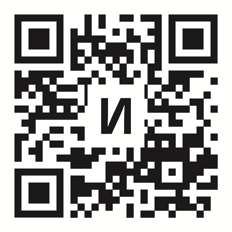 我們所有項目資金均來自觀眾的支持。如果您享受今天的參觀活動，請考慮支持我們。建議捐款：£3。參觀後在岩洞之城，您可以探索諾丁漢龐大的地底網絡中最大型而可供公眾參觀的部分。這位於我們建築一側的梯級底部。出示這些展覽簡介，購買門票可獲 10% 折扣。